COLEGIO EMILIA RIQUELME  ACTIVIDAD VIRTUAL SEMANA DEL 20 AL 24COLEGIO EMILIA RIQUELME  ACTIVIDAD VIRTUAL SEMANA DEL 20 AL 24COLEGIO EMILIA RIQUELME  ACTIVIDAD VIRTUAL SEMANA DEL 20 AL 24COLEGIO EMILIA RIQUELME  ACTIVIDAD VIRTUAL SEMANA DEL 20 AL 24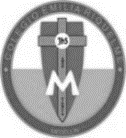 Nombres y Apellidos:           Nombres y Apellidos:           Nombres y Apellidos:           Nombres y Apellidos:           Fecha:  Asignatura: UrbanidadGrado:   4°Docente: Estefanía LondoñoDocente: Estefanía LondoñoJueves, 23 de abril del 2020   Agenda virtual: Oración y saludo.                          Realización del segundo periodo y escritura de desempeños. DesempeñosReconoce la importancia de la creación de obras de todo tipo, tales como las literarias y artísticas y, por ende, la importancia del respeto al derecho de autor.Identifica sus sentimientos cuando le excluyen o discriminan y entiende lo que pueden sentir otras personas en esas mismas situaciones.TemasLa urbanidad y valores en la familia.Actividad. En compañía de tu familia, realiza un listado de los 5 valores más importantes que practican en el hogar. Jueves, 23 de abril del 2020   Agenda virtual: Oración y saludo.                          Realización del segundo periodo y escritura de desempeños. DesempeñosReconoce la importancia de la creación de obras de todo tipo, tales como las literarias y artísticas y, por ende, la importancia del respeto al derecho de autor.Identifica sus sentimientos cuando le excluyen o discriminan y entiende lo que pueden sentir otras personas en esas mismas situaciones.TemasLa urbanidad y valores en la familia.Actividad. En compañía de tu familia, realiza un listado de los 5 valores más importantes que practican en el hogar. Jueves, 23 de abril del 2020   Agenda virtual: Oración y saludo.                          Realización del segundo periodo y escritura de desempeños. DesempeñosReconoce la importancia de la creación de obras de todo tipo, tales como las literarias y artísticas y, por ende, la importancia del respeto al derecho de autor.Identifica sus sentimientos cuando le excluyen o discriminan y entiende lo que pueden sentir otras personas en esas mismas situaciones.TemasLa urbanidad y valores en la familia.Actividad. En compañía de tu familia, realiza un listado de los 5 valores más importantes que practican en el hogar. Jueves, 23 de abril del 2020   Agenda virtual: Oración y saludo.                          Realización del segundo periodo y escritura de desempeños. DesempeñosReconoce la importancia de la creación de obras de todo tipo, tales como las literarias y artísticas y, por ende, la importancia del respeto al derecho de autor.Identifica sus sentimientos cuando le excluyen o discriminan y entiende lo que pueden sentir otras personas en esas mismas situaciones.TemasLa urbanidad y valores en la familia.Actividad. En compañía de tu familia, realiza un listado de los 5 valores más importantes que practican en el hogar. Jueves, 23 de abril del 2020   Agenda virtual: Oración y saludo.                          Realización del segundo periodo y escritura de desempeños. DesempeñosReconoce la importancia de la creación de obras de todo tipo, tales como las literarias y artísticas y, por ende, la importancia del respeto al derecho de autor.Identifica sus sentimientos cuando le excluyen o discriminan y entiende lo que pueden sentir otras personas en esas mismas situaciones.TemasLa urbanidad y valores en la familia.Actividad. En compañía de tu familia, realiza un listado de los 5 valores más importantes que practican en el hogar. 